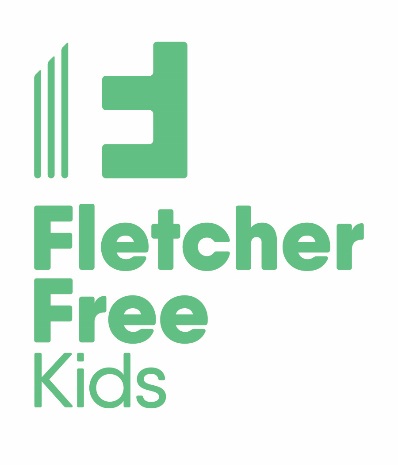 Print please!Name ________________________________________________________		Last						First		  		middle initialStreet address _________________________________________Mailing address (if different) __________________________City ____________________ State ______ ZIP _______________Phone#__________________School_________________________Email________________________________I agree to be responsible for all materials checked out on this library card, including the cost of lost or damaged items.  I understand that there are fines charged for overdue items.  __________________________________	______________________________Parent/guardian signature					Parent/guardian print name_____________________________Child SignatureAddress (if different) __________________________________________________Parent/guardian email________________________________________________Office use only:Ward #______      Barcode # ___________________